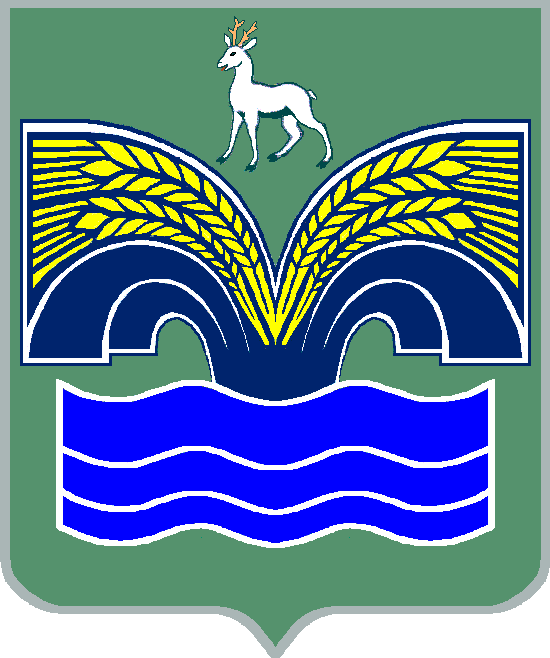 СОБРАНИЕ ПРЕДСТАВИТЕЛЕЙСЕЛЬСКОГО ПОСЕЛЕНИЯ ХИЛКОВО МУНИЦИПАЛЬНОГО РАЙОНА КРАСНОЯРСКИЙСАМАРСКОЙ ОБЛАСТИТРЕТЬЕГО СОЗЫВАРЕШЕНИЕот «11» февраля 2019 года № 5О внесении изменений и дополнений в решение Собрания представителей сельского поселения Хилково от 25.12.2018 года № 48«О бюджете сельского поселения Хилково муниципального района Красноярский Самарской области на 2019 год» (с изменениями от 22.01.2019г. № 1, от 30.01.2019г. № 2)Заслушав информацию специалиста администрации сельского поселения Хилково муниципального района  Красноярский  Самарской  области Хреновой Е.Д. о внесении изменений и дополнений в решение Собрания представителей сельского поселения Хилково муниципального района Красноярский Самарской области от 25.12.2018 № 48 «О бюджете сельского поселения Хилково муниципального района Красноярский Самарской области на 2019 год», (с изменениями и дополнениями от 22.01.2019 № 1, от 30.01.2019г. № 2),  Собрание представителей сельского поселения Хилково муниципального района Красноярский Самарской области РЕШИЛО:1. Внести в решение Собрания представителей сельского поселения Хилково муниципального района Красноярский Самарской области от 25.12.2018 № 48 «О бюджете сельского поселения Хилково муниципального района Красноярский Самарской области на 2019 год» следующие изменения и дополнения:1) пункт 1 изложить в следующей редакции:«Утвердить основные характеристики бюджета сельского поселения Хилково муниципального района Красноярский Самарской области (далее местный бюджет) на 2019 год:- общий объем доходов – 11 063,4 тыс. руб.;- общий объем расходов – 11 063,4тыс. руб.;- дефицит                           - 0 руб.»;2) приложение 3 изложить в редакции согласно приложению 1 к настоящему решению;3) приложение 4 изложить в редакции согласно приложению 2 к настоящему решению;4) приложение 5 изложить в редакции согласно приложению 3 к настоящему решению;5) приложение 6 изложить в редакции согласно приложению 4 к настоящему решению;          2. Опубликовать настоящее решение в районной газете «Красноярский вестник».3. Настоящее решение вступает в силу со дня его официального опубликования.Приложение 1к решению Собрания представителей сельского поселения Хилково муниципального района Красноярский Самарской областиот 11.02.2019 года № 5 «Приложение № 3к решению Собрания представителейсельского поселения Хилково муниципального района Красноярский Самарской области от 25.12.2018 года № 48Объем поступления доходов поселения по основным источникаПриложение 2к решению Собрания представителей сельского поселения Хилково муниципального района Красноярский Самарской областиот 11.02.2019 года № 5 «Приложение № 4к решению Собрания представителейсельского поселения Хилково муниципального района Красноярский Самарской области от 25.12.2018 года № 48Ведомственная структура расходов бюджета поселения на 2019 год Приложение 3к решению Собрания представителей сельского поселения Хилково муниципального района Красноярский Самарской областиот 11.02.2019 года № 5 «Приложение № 5к решению Собрания представителейсельского поселения Хилково муниципального района Красноярский Самарской области от 25.12.2018 года № 48Распределение бюджетных ассигнований по разделам, подразделам, целевым статьям (муниципальным программам и непрограммным направлениям деятельности), группам и подгруппам видов расходов классификации расходов бюджета поселения на 2019 годПриложение 4к решению Собрания представителей сельского поселения Хилково муниципального района Красноярский Самарской областиот 11.02.2019 года № 5 «Приложение № 6к решению Собрания представителейсельского поселения Хилково муниципального района Красноярский Самарской области от 25.12.2018 года № 48Источники внутреннего финансирования дефицита местного бюджета на 2019 год     ».Председатель  Собрания представителейсельского поселения Хилковомуниципального района КрасноярскийСамарской области                                                          ___________________Х. АхметовГлава сельского поселения Хилковомуниципального района КрасноярскийСамарской области  ________________   О.Ю. ДолговКод бюджетной классификацииНаименование доходаСумма (тыс. руб.)000 100 00000 00 0000 000Налоговые и неналоговые доходы4 105,3000 101 00000 00 0000 000Налоги на прибыль, доходы430,0000 101 02000 01 0000 110Налог на доходы физических лиц430,0000 103 00000 00 0000 000Налоги на товары (работы, услуги), реализуемые на территории Российской Федерации2 161,3000 103 02231 01 0000 110Доходы от уплаты акцизов на дизельное топливо, подлежащие распределению между бюджетами субъектов Российской Федерации и местными бюджетами с учетом установленных дифференцированных нормативов отчислений в местные бюджеты (по нормативам, установленным Федеральным законом о федеральном бюджете в целях формирования дорожных фондов субъектов Российской Федерации)810,0000 103 02241 01 0000 110Доходы от уплаты акцизов на моторные масла для дизельных и (или) карбюраторных (инжекторных) двигателей, подлежащие распределению между бюджетами субъектов Российской Федерации и местными бюджетами с учетом установленных дифференцированных нормативов отчислений в местные бюджеты (по нормативам, установленным Федеральным законом о федеральном бюджете в целях формирования дорожных фондов субъектов Российской Федерации)6,0000 103 02251 01 0000 110Доходы от уплаты акцизов на автомобильный бензин, подлежащие распределению между бюджетами субъектов Российской Федерации и местными бюджетами с учетом установленных дифференцированных нормативов отчислений в местные бюджеты (по нормативам, установленным Федеральным законом о федеральном бюджете в целях формирования дорожных фондов субъектов Российской Федерации)1 455,0000 103 02261 01 0000 110Доходы от уплаты акцизов на прямогонный бензин, подлежащие распределению между бюджетами субъектов Российской Федерации и местными бюджетами с учетом установленных дифференцированных нормативов отчислений в местные бюджеты (по нормативам, установленным Федеральным законом о федеральном бюджете в целях формирования дорожных фондов субъектов Российской Федерации)- 109,7000 105 00000 00 0000 000Налоги на совокупный доход74,0000 105 03010 01 0000 110Единый сельскохозяйственный налог74,0000 106 00000 00 0000 000Налоги на имущество1 410,0000 106 01000 00 0000 110Налог на имущество физических лиц690,0000 106 06000 00 0000 110Земельный налог720,0000 111 00000 00 0000 000Доходы от использования имущества, находящегося       в государственной и муниципальной собственности30,0000 111 05035 10 0000 120Доходы от сдачи в аренду имущества, находящегося      в оперативном управлении органов управления сельских поселений и созданных ими учреждений (за исключением имущества муниципальных бюджетных автономных учреждений)30,0000 200 00000 00 0000 000Безвозмездные поступления6 958,1000 202 00000 00 0000 000Безвозмездные поступления от других бюджетов бюджетной системы Российской Федерации6 958,1000 202 10000 00 0000 150Дотации бюджетам бюджетной системы Российской Федерации и муниципальных образований4 300,0000 202 15001 10 0000 150Дотации бюджетам сельских поселений на выравнивание бюджетной обеспеченности3 199,8000 202 15002 10 0000 150Дотации бюджетам сельских поселений на поддержку мер           по обеспечению сбалансированности бюджетов1 100,2000 202 20000 00 0000 150Субсидии бюджетам бюджетной системы Российской Федерации и муниципальных образований (межбюджетные субсидии)2 434,0000 202 29999 10 0000 150Прочие субсидии бюджетам сельских поселений2 434,0000 202 30000 00 0000 150Субвенции бюджетам бюджетной системы Российской Федерации224,1000 202 35118 10 0000 150Субвенции бюджетам сельских поселений на осуществление первичного воинского учета на территориях, где отсутствуют военные комиссариаты224,1Всего доходов:11 063,4КодНаименование главного распорядителя средств бюджета поселенияРазделПодразделЦелевая статья расходовВид расходов Сумма, тыс. руб.368Администрация сельского поселения Хилково муниципального района Красноярский Самарской области368Общегосударственные вопросы01003 733,0368Функционирование высшего должностного лица субъекта Российской Федерации и муниципального образования0102811,0368Непрограммные направления расходов бюджета01029800000000811,0368Расходы на выплаты персоналу государственных (муниципальных) органов01029800000000120811,0368Функционирование Правительства Российской Федерации, высших исполнительных органов государственной власти субъектов Российской Федерации, местных администраций01042 634,3368Непрограммные направления расходов бюджета010498000000002 634,3368Расходы на выплаты персоналу государственных (муниципальных) органов010498000000001202 246,9368Иные закупки товаров, работ и услуг для обеспечения государственных (муниципальных) нужд01049800000000240335,0368Иные межбюджетные трансферты0104980000000054017,4368Уплата налогов, сборов и иных платежей0104980000000085035,0368Обеспечение деятельности финансовых, налоговых и таможенных органов и органов финансового (финансово бюджетного) надзора010673,1368Непрограммные направления расходов бюджета0106980000000073,1368Иные межбюджетные трансферты0106980000000054073,1368Резервные фонды011130,0368Непрограммные направления расходов бюджета поселения 0111980000000030,0368Резервные средства0111980000000087030,0368Другие общегосударственные вопросы0113184,6368Непрограммные направления расходов бюджета01139800000000184,6368Иные межбюджетные трансферты01139800000000540184,6368Мобилизационная и вневойсковая подготовка0203224,1368Непрограммные направления расходов бюджета02039800000000224,1368Расходы на выплаты персоналу государственных (муниципальных) органов02039800000000120224,1368Национальная безопасность и правоохранительная деятельность0300594,1368Обеспечение пожарной безопасности0310594,1368Непрограммные направления расходов бюджета03109800000000594,1368Иные закупки товаров, работ и услуг для обеспечения государственных (муниципальных) нужд03109800000000240435,1368Субсидии некоммерческим организациям (за исключением государственных (муниципальных) учреждений)03109800000000630159,0368Национальная экономика04002 542,3368Сельское хозяйство и рыболовство0405376,0368Непрограммные направления расходов бюджета04059800000000376,0368Субсидии юридическим лицам (кроме некоммерческих организаций), индивидуальным предпринимателям, физическим лицам – производителям товаров, работ и услуг04059800000000810376,0368Дорожное хозяйство (дорожные фонды)04092 161,3368Муниципальная программа «Модернизация и развитие автомобильных дорог общего пользования местного значения в сельском поселении Хилково муниципального района Красноярский Самарской области на 2018 – 2020 годы»04090100000000261,3368Иные закупки товаров, работ и услуг для обеспечения государственных (муниципальных) нужд04090100000000240261,3368Непрограммные направления расходов бюджета040998000000001900,0368Иные закупки товаров, работ и услуг для обеспечения государственных (муниципальных) нужд040998000000002401900,0368Другие вопросы в области национальной экономики 04125,0Муниципальная программа «Развитие малого и среднего предпринимательства на территории сельского поселении Хилково муниципального района Красноярский Самарской области на 2018-2020 годы»041202000000005,0368Иные закупки товаров, работ и услуг для обеспечения государственных (муниципальных нужд)041202000000002405,0368Жилищно-коммунальное хозяйство05001 797,8368Жилищное хозяйство0501106,0368Непрограммные направления расходов бюджета05019800000000106,0368Уплата налогов, сборов и иных платежей05019800000000850106,0368Благоустройство05031 655,8368Непрограммные направления расходов бюджета050398000000001 655,8368Иные закупки товаров, работ и услуг для обеспечения государственных (муниципальных) нужд050398000000002401 165,9368Иные межбюджетные трансферты05039800000000540525,9368Образование070023,0368Молодежная политика070723,0368Непрограммные направления расходов бюджета0707980000000023,0368Иные закупки товаров, работ и услуг для государственных (муниципальных) нужд0707980000000024023,0368Культура, кинематография08001 974,6368Культура08011 974,6368Непрограммные направления расходов бюджета080198000000001 974,6368Иные межбюджетные трансферты080198000000005401 974,6368Социальная политика1000120,0368Охрана семьи и детства1004120,0368Непрограммные направления расходов бюджета10049800000000120,0368Иные закупки товаров, работ и услуг для обеспечения государственных (муниципальных нужд) 10049800000000240120,0368Физическая культура и спорт11007,0368Массовый спорт11027,0368Непрограммные направления расходов бюджета110298000000007,0368Иные закупки товаров, работ и услуг для обеспечения государственных (муниципальных нужд) 110298000000002407,0368Средства массовой информации120047,5368Периодическая печать и издательства120247,5368Непрограммные направления расходов бюджета1202980000000047,5368Иные межбюджетные трансферты1202980000000054047,5Всего расходов:11 063,4Наименование главного распорядителя средств бюджета поселенияРазделПодразделЦелевая статья расходовВид расходов Сумма, тыс. руб.Общегосударственные вопросы01003 733,0Функционирование высшего должностного лица субъекта Российской Федерации и муниципального образования0102811,0Непрограммные направления расходов бюджета01029800000000811,0Расходы на выплаты персоналу государственных (муниципальных) органов01029800000000120811,0Функционирование Правительства Российской Федерации, высших исполнительных органов государственной власти субъектов Российской Федерации, местных администраций01042 634,3Непрограммные направления расходов бюджета010498000000002 634,3Расходы на выплаты персоналу государственных (муниципальных) органов010498000000001202 246,9Иные закупки товаров, работ и услуг для обеспечения государственных (муниципальных) нужд01049800000000240335,0Иные межбюджетные трансферты0104980000000054017,4Уплата налогов, сборов и иных платежей0104980000000085035,0Обеспечение деятельности финансовых, налоговых и таможенных органов и органов финансового (финансово бюджетного) надзора010673,1Непрограммные направления расходов бюджета0106980000000073,1Иные межбюджетные трансферты0106980000000054073,1Резервные фонды011130,0Непрограммные направления расходов бюджета поселения 0111980000000030,0Резервные средства0111980000000087030,0Другие общегосударственные вопросы0113184,6Непрограммные направления расходов бюджета01139800000000184,6Иные межбюджетные трансферты01139800000000540184,6Мобилизационная и вневойсковая подготовка0203224,1Непрограммные направления расходов бюджета02039800000000224,1Расходы на выплаты персоналу государственных (муниципальных) органов02039800000000120224,1Национальная безопасность и правоохранительная деятельность0300594,1Обеспечение пожарной безопасности0310594,1Непрограммные направления расходов бюджета03109800000000594,1Иные закупки товаров, работ и услуг для обеспечения государственных (муниципальных) нужд03109800000000240435,1Субсидии некоммерческим организациям (за исключением государственных (муниципальных) учреждений)03109800000000630159,0Национальная экономика04002 542,3Сельское хозяйство и рыболовство0405376,0Непрограммные направления расходов бюджета04059800000000376,0Субсидии юридическим лицам (кроме некоммерческих организаций), индивидуальным предпринимателям, физическим лицам – производителям товаров работ и услуг04059800000000810376,0Дорожное хозяйство (дорожные фонды)04092 161,3Муниципальная программа «Модернизация и развитие автомобильных дорог общего пользования местного значения в сельском поселении Хилково муниципального района Красноярский Самарской области на 2018 – 2020 годы»04090100000000261,3Иные закупки товаров, работ и услуг для обеспечения государственных (муниципальных) нужд04090100000000240261,3Непрограммные направления расходов бюджета040998000000001900,0Иные закупки товаров, работ и услуг для обеспечения государственных (муниципальных) нужд040998000000002401900,0Другие вопросы в области национальной экономики 04125,0Муниципальная программа «Развитие малого и среднего предпринимательства на территории сельского поселении Хилково муниципального района Красноярский Самарской области на 2018-2020 годы»041202000000005,0Иные закупки товаров, работ и услуг для обеспечения государственных (муниципальных нужд)041202000000002405,0Жилищно-коммунальное хозяйство05001 797,8Жилищное хозяйство0501106,0Непрограммные направления расходов бюджета05019800000000106,0Уплата налогов, сборов и иных платежей05019800000000850106,0Благоустройство05031 655,8Непрограммные направления расходов бюджета050398000000001 655,8Иные закупки товаров, работ и услуг для обеспечения государственных (муниципальных) нужд050398000000002401 165,9Иные межбюджетные трансферты05039800000000540525,9Образование070023,0Молодежная политика070723,0Непрограммные направления расходов бюджета0707980000000023,0Иные закупки товаров, работ и услуг для государственных (муниципальных) нужд0707980000000024023,0Культура, кинематография08001 974,6Культура08011 974,6Непрограммные направления расходов бюджета080198000000001 974,6Иные межбюджетные трансферты080198000000005401 974,6Социальная политика1000120,0Охрана семьи и детства1004120,0Непрограммные направления расходов бюджета10049800000000120,0Иные закупки товаров, работ и услуг для обеспечения государственных (муниципальных нужд) 10049800000000240120,0Физическая культура и спорт11007,0Массовый спорт11027,0Непрограммные направления расходов бюджета110298000000007,0Иные закупки товаров, работ и услуг для обеспечения государственных (муниципальных нужд) 110298000000002407,0Средства массовой информации120047,5Периодическая печать и издательства120247,5Непрограммные направления расходов бюджета1202980000000047,5Иные межбюджетные трансферты1202980000000054047,5Всего расходов:11 063,4Код администратораКод источника финансированияНаименование кода группы, подгруппы, статьи, вида источника финансирования дефицита бюджета, кода классификации операций сектора муниципального управления, относящихся к источникам финансирования дефицита местного бюджетаСумма, (тыс. руб.)36801000000000000000Источники внутреннего финансирования дефицитов бюджетов-36801050000000000000Изменение остатков средств на счетах по учету средств бюджетов-36801050000000000500Увеличение остатков средств бюджетов-11 063,436801050200000000500Увеличение прочих остатков средств бюджетов-11 063,436801050201000000510Увеличение прочих остатков денежных средств бюджетов-11 063,436801050201100000510Увеличение прочих остатков денежных средств бюджетов поселений-11 063,436801050000000000600Уменьшение остатков средств бюджетов11 063,436801050200000000600Уменьшение прочих остатков средств бюджетов11 063,436801050201000000610Уменьшение прочих остатков денежных средств бюджетов11 063,436801050201100000610Уменьшение прочих остатков денежных средств бюджетов поселений11 063,4